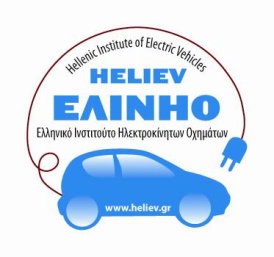                                                  Αθήνα, 12 Απριλίου 2019Κύπελλο για το καλύτερο πλήρωμα της κατηγορίας “City Cars and Utility Light EV’s”Τα αυτοκίνητα αυτά θα ξεκινήσουν το Σάββατο 4 Μαΐου, 5 λεπτά μετά από το τελευταίο ηλεκτρικό αυτοκίνητο του αγώνα της FIA (περίπου στις 14.20) και θα ακολουθήσουν την διαδρομή τους μέχρι να ολοκληρώσουν την τέλεση και των δύο πρώτων διαδρομών ακριβείας δηλαδή θα διατρέξουν μια διαδρομή μήκους περίπου 64 χιλιομέτρων. Μετά από την πινακίδα τερματισμού της δεύτερης διαδρομής ακριβείας (Στεφάνη) και περί ώρα 16.20 θα είναι ελεύθερα να επιλέξουν όποια διαδρομή επιθυμούν προκειμένου να επιστρέψουν στην Πλατεία Κοτζιά το βράδυ μέχρι και τις 22.30 το αργότερο. Στη διαδρομή αυτή μπορούν να βρουν ελεύθερα σημείο φόρτισης για να αποκτήσουν ικανή ηλεκτρική ενέργεια που θα τους φέρει πίσω στην πλατεία Κοτζιά όπου και θα φορτίσουν πλήρως τους συσσωρευτές τους κατά τη διάρκεια της νύκτας.Την Κυριακή το πρωί θα ξεκινήσουν επίσης 5 λεπτά μετά από το τελευταίο ηλεκτρικό αυτοκίνητο του αγώνα της FIA (περίπου στις 08.20) και θα ακολουθήσουν την διαδρομή τους μέχρι να ολοκληρώσουν την τέλεση και των δύο επόμενων διαδρομών ακριβείας δηλαδή θα διατρέξουν μια διαδρομή μήκους περίπου 51 χιλιομέτρων. Μετά από την πινακίδα τερματισμού της δεύτερης διαδρομής ακριβείας (Μαραθώνας) και περί ώρα 10.20 θα είναι και πάλι ελεύθερα να επιλέξουν όποια διαδρομή επιθυμούν προκειμένου να επιστρέψουν στην Πλατεία Κοτζιά το απόγευμα μέχρι και τις 17.00 το αργότερο. Στη διαδρομή αυτή μπορούν να βρουν ελεύθερα σημείο φόρτισης για να αποκτήσουν ικανή ηλεκτρική ενέργεια που θα τους φέρει πίσω στην πλατεία Κοτζιά για τον τερματισμό τους.Η κατάταξη των νικητών θα γίνει επί τη βάσει των αποτελεσμάτων των τεσσάρων ειδικών διαδρομών τις οποίες θα πρέπει να ολοκληρώσουν υποχρεωτικά προκειμένου να καταταγούν για το Κύπελλο.Το Κύπελλο θα απονεμηθεί ακόμα και στην περίπτωση που μόνο δύο πληρώματα καταταγούν και θα απονεμηθεί σε δύο πανομοιότυπα ένα για τον οδηγό και ένα για τον συνοδηγόΗ συμμετοχή θα περιλαμβάνει δύο πλευρικούς αριθμούς, ένα Βιβλίο Διαδρομής, μια κάρτα χρόνων και πρόσκληση για δύο άτομα για την τελετή απονομήςΟι οδηγοί πρέπει να διαθέτουν άδεια οδήγησης και το όχημα να διαθέτει άδεια κυκλοφορίας και να είναι ασφαλισμένο σύμφωνα με τον Κ.Ο.Κ   